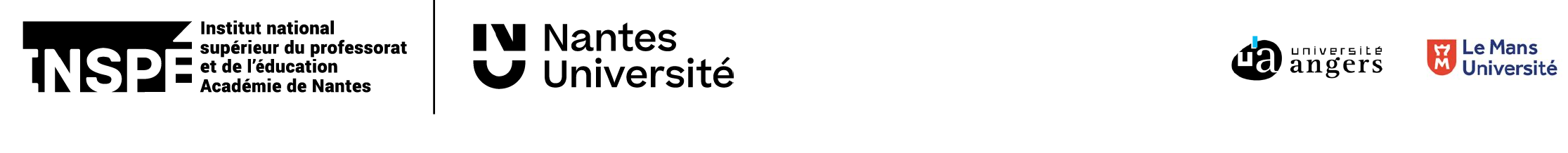 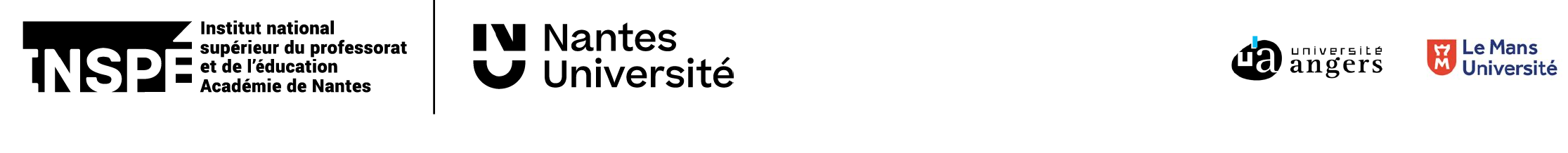 ENGAGEMENT DE NON-PLAGIATJe soussigné(e) XXXXXX, étudiant(e) en Master de sciences de l’éducation [1e ou 2], parcours XXXXXXXXX de Nantes université, - déclare avoir pris connaissance de la charte anti-plagiat de Nantes université,
- déclare être pleinement consciente que le plagiat de documents ou d’une partie d’un document publiés sur toutes formes de support, y compris l’internet, constitue une violation des droits d’auteur ainsi qu’une fraude caractérisée.En conséquence, je m’engage à citer toutes les sources que j’ai utilisées pour rédiger ce mémoire.Nantes, le XXXXXXXX SignatureSOMMAIRE[Insérer un sommaire (en utilisant la fonction correspondante)][Texte de votre mémoire à partir d’ici : Texte en mode normal : arial 12 pt, justifié, interligne 1,5 ligne, espace après paragraphe 12 pt.]Titre 1Titre 2Titre 3Notes de bas de page Les figures : les tableaux, schémas, photos, etc. sont numérotés en fonction de leur ordre d’apparition dans le mémoire (voir exemple, ci-après), comporte un titre et éventuellement une légende (les figures doivent être compréhensibles en elles-mêmes indépendamment du texte qui les accompagne). Par ailleurs, toutes figures doivent être commentées. Le commentaire rend compte de ce qu’il faut retenir de la figure selon l’auteur du mémoire.Figure 1 : Fresque participative, Campus Tertre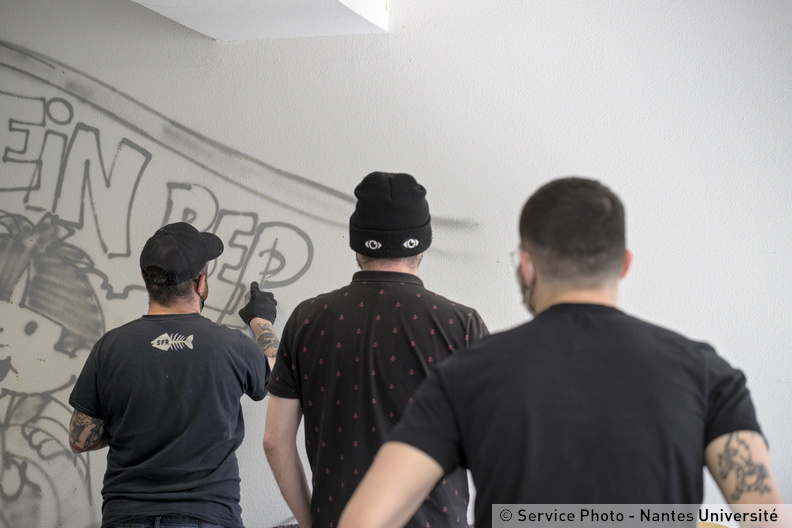 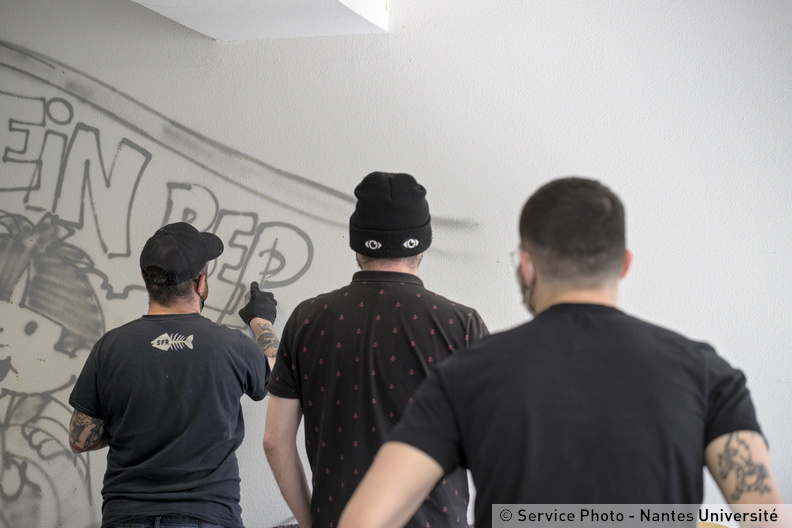 BIBLIOGRAPHIEMettre en forme la bibliographie par ordre alphabétique, selon les normes APA : http://www.bibl.ulaval.ca/fichiers_site/portails/education-physique/normes-apa.pdfAnnexesSOMMAIRE[Insérer le sommaire des annexes][Le texte des annexes commence ici][4ème de couverture]Mots-clés (5 mots-clés) : Résumé en Français (10-20 lignes) :Keywords (5 keywords):Abstract (résumé en anglais, 10-20 lignes) : ::